IZBOR DELOVNIH ZVEZKOV IN OSTALIH POTREBŠČIN, KI JIH ZA ŠOLSKO LETO 2022/2023 PREDLAGA STROKOVNI AKTIV3. RAZRED – UČNI KOMPLET/UČBENIKI – DOBIJO V ŠOLI3. RAZRED – OSTALE POTREBŠČINE – KUPIJO STARŠIOSNOVNA ŠOLA MALEČNIK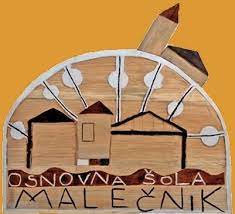 nazivpredmetcenaVeč avtorjev: LILI IN BINE: NOVI PRIJATELJI 3 - KOMPLET, samostojni delovni zvezki za slovenščino, matematiko, glasbeno umetnost in Magic Adventure 3 s kodo in prilogami v škatli, založba ROKUS-KLETT, količina: 1, EAN: 3831075931831Učni kompleti Rokus - Klett40,00M. Kordigel, I. Saksida: LILI IN BINE 3, berilo, založba ROKUS-KLETT, količina: 1, EAN: 9789612712785Slovenščina15,50nazivpredmetZVEZEK, veliki A4, 40-listni, črtasti z vmesno črto na obeh straneh, količina: 2SlovenščinaZVEZEK, veliki A4, 40-listni, 1 cm karo, količina: 2MatematikaSVINČNIK, trdota HB, količina: 2MatematikaRAVNILO NOMA 5, velika šablona, količina: 1MatematikaLEPILO STIC, količina: 2MatematikaRADIRKA, količina: 1MatematikaZVEZEK, veliki A4, 40-listni, črtasti z vmesno črto na obeh straneh, količina: 2Spoznavanje okoljaLESENE BARVICE, količina: 1Spoznavanje okoljaFLOMASTRI, količina: 1Spoznavanje okoljaŠKARJE, količina: 1Spoznavanje okoljaOpremo za šport (športne hlače, majica, športni copati) priskrbijo starši sami.ŠportBELEŽKA, količina: 1OstaloVREČKA ZA COPATE, količina: 1OstaloVREČKA ZA ŠPORTNO OPREMO, količina: 1OstaloŠOLSKI NAHRBTNIK, količina: 1OstaloPERESNICA, količina: 1OstaloŠOLSKI COPATI, količina: 1OstaloPotrebščine za pouk likovne umetnosti nabavite skupaj v šoli!Likovna umetnost